     Dear Parents or Guardians, 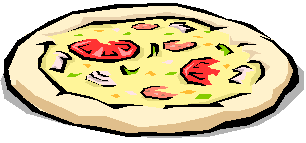 Our class is participating in the BOOK-IT® Reading Program.  The program begins October 1st and runs through March 31st.  Your child will need your help in reaching their reading goal each month.  At the end of each month, students who meet their reading goals will earn a Reading Award Certificate, which is good for a Personal Pan Pizza at Pizza Hut!  Reading Goals: Your 2nd grader's book-it goal is 200 minutes each month (less than 10 minutes each night).  Parents should set up a reading schedule with their child.   Minutes may be read in large or small chunks of time, but the total must be 200 minutes for the month!Name____________________________      Month of _______________ Student Signature_____________________________         Date_____________________Parent Signature______________________________         Date_____________________ 